所得証明書及び記載事項証明書等申請書（郵送用）（申請先）　神埼市長　下記のとおり、証明書を申請します。　　　　　　　　　　　　　　　　　　平成　　年　　月　　日※申請は必ず本人が行ってください。※証明書の所得は、前年中の所得が記載されますのでご注意ください。（例）「平成30年度」分は「平成29年1月～12月」の所得の証明書。所得証明書及び記載事項証明書等申請書（郵送用）（申請先）　神埼市長　下記のとおり、証明書を申請します。　　　　　　　　　　　　　　　　　　平成　　年　　月　　日※申請は必ず本人が行ってください。※証明書の所得は、前年中の所得が記載されますのでご注意ください。（例）「平成30年度」分は「平成29年1月～12月」の所得の証明書。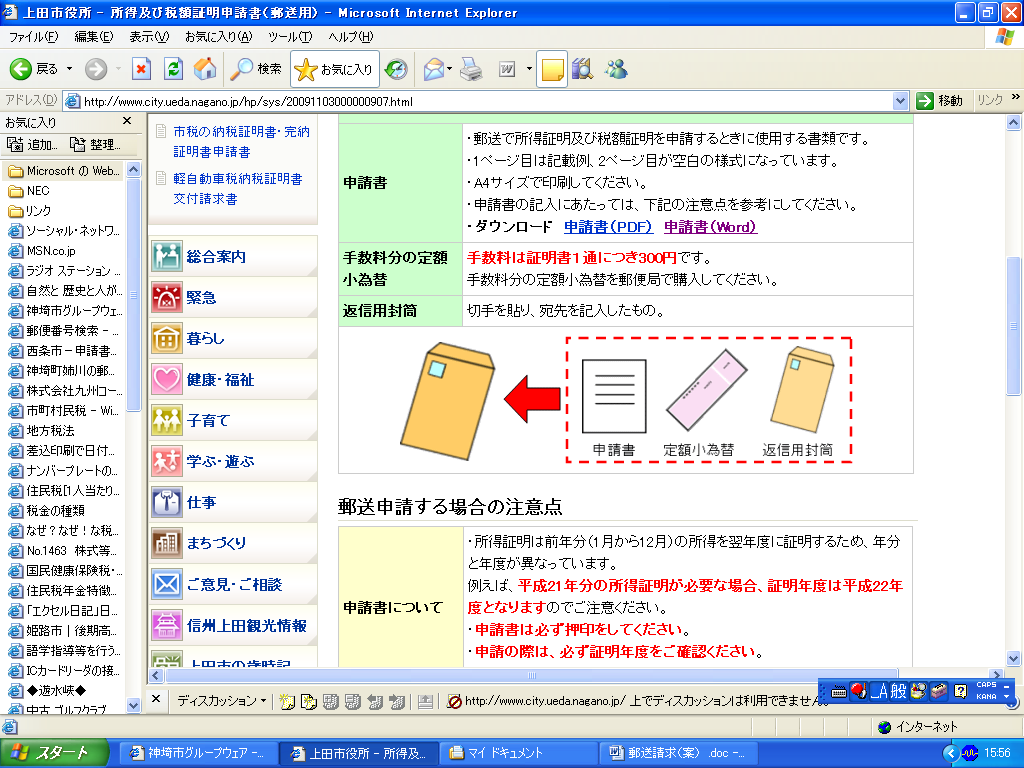 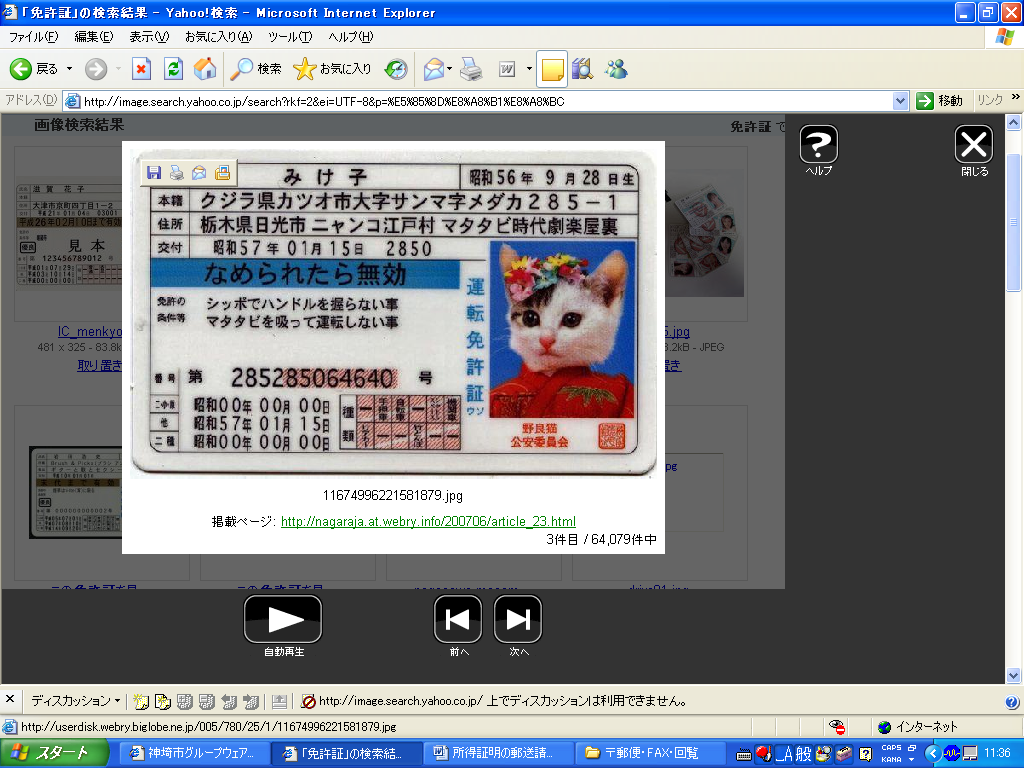 【問い合わせ先】市民税係0952-37-0114現　　住　　所前　　住　　所（発行年度の1月1日現在の住所）神埼市神埼市神埼市電　話　番　号（昼間連絡のつく電話）　   ﾌ　ﾘ　ｶﾞ　ﾅ　   氏　　　　　名（　申　請　者　）生　年　月　日（　明・大・昭・平　）　　　年　　　月　　　日生（　明・大・昭・平　）　　　年　　　月　　　日生（　明・大・昭・平　）　　　年　　　月　　　日生証　明　の　種　類証　明　の　種　類証　明　の　種　類証　明　の　種　類所　得　証　明（所得のみ）□　個人□　世帯全員平成　　　年度（平成　　　年1月～12月分）　　　通記 載 事 項 証 明（所得・控除・税額）□　個人□　世帯全員平成　　　年度（平成　　　年1月～12月分）　　　通使　用　目　的扶養認定　□　児童手当　□　金融機関提出　□　ビザ　□　保証人　□　公営住宅　□　幼稚園・保育園　□　年金申請□　その他（　　　　　　　　　　　　　　　　　　　　　　　　　　　　）扶養認定　□　児童手当　□　金融機関提出　□　ビザ　□　保証人　□　公営住宅　□　幼稚園・保育園　□　年金申請□　その他（　　　　　　　　　　　　　　　　　　　　　　　　　　　　）扶養認定　□　児童手当　□　金融機関提出　□　ビザ　□　保証人　□　公営住宅　□　幼稚園・保育園　□　年金申請□　その他（　　　　　　　　　　　　　　　　　　　　　　　　　　　　）申請に必要な書類□　申請書　　　　　　　　　□　顔写真付き身分証明書のコピー※世帯分を請求する場合は、世帯全員分必要。ただし、未成年者分は不要。※ない場合は「保険証+年金証書」や「保険証＋学生証」など2点必要。□　手数料（証明書1通300円。郵便局の定額小為替（発行後半年以内のもの）を料金分準備する。）□　返信用封筒（切手を貼って現住所を記入。急ぎの場合は速達料金分の切手も貼付。）現　　住　　所福岡県○○市○○町○○○番地福岡県○○市○○町○○○番地福岡県○○市○○町○○○番地前　　住　　所（発行年度の1月1日現在の住所）神埼市神埼町神埼○○番地神埼市神埼町神埼○○番地神埼市神埼町神埼○○番地電　話　番　号（昼間連絡のつく電話）○×○‐○○○○‐○○○○○×○‐○○○○‐○○○○○×○‐○○○○‐○○○○　   ﾌ　ﾘ　ｶﾞ　ﾅ　   氏　　　　　名（　申　請　者　）　ｶﾝｻﾞｷ　ﾀﾛｳ　　　　　　　　　　　　　　　　　  　神埼　太郎　ｶﾝｻﾞｷ　ﾀﾛｳ　　　　　　　　　　　　　　　　　  　神埼　太郎　ｶﾝｻﾞｷ　ﾀﾛｳ　　　　　　　　　　　　　　　　　  　神埼　太郎生　年　月　日（　明・大・昭・平　）　　○○　年　　○　月　○○　日生（　明・大・昭・平　）　　○○　年　　○　月　○○　日生（　明・大・昭・平　）　　○○　年　　○　月　○○　日生証　明　の　種　類証　明　の　種　類証　明　の　種　類証　明　の　種　類所　得　証　明（所得のみ）☑　個人□　世帯全員平成　30　年度（平成　29　年1月～12月分）　1　通記 載 事 項 証 明（所得・控除・税額）□　個人□　世帯全員平成　　　年度（平成　　　年1月～12月分）　　　通使　用　目　的扶養認定　☑　児童手当　□　金融機関提出　□　ビザ　□　保証人　□　公営住宅　□　幼稚園・保育園　□　年金申請□　その他（　　　　　　　　　　　　　　　　　　　　　　　　　　　　）扶養認定　☑　児童手当　□　金融機関提出　□　ビザ　□　保証人　□　公営住宅　□　幼稚園・保育園　□　年金申請□　その他（　　　　　　　　　　　　　　　　　　　　　　　　　　　　）扶養認定　☑　児童手当　□　金融機関提出　□　ビザ　□　保証人　□　公営住宅　□　幼稚園・保育園　□　年金申請□　その他（　　　　　　　　　　　　　　　　　　　　　　　　　　　　）申請に必要な書類☑　申請書　　　　　　　　　☑　顔写真付き身分証明書のコピー※世帯分を請求する場合は、世帯全員分必要。ただし、未成年者分は不要。※ない場合は「保険証+年金証書」や「保険証＋学生証」など2点必要。☑　手数料（証明書1通300円。郵便局の定額小為替（発行後半年以内のもの）を料金分準備する。）☑　返信用封筒（切手を貼って現住所を記入。急ぎの場合は速達料金分の切手も貼付。）